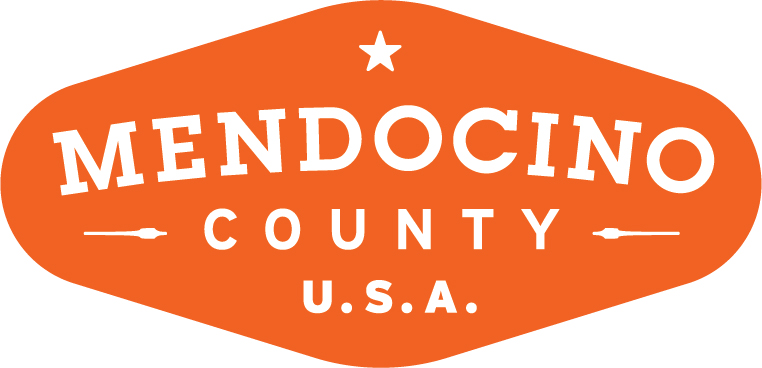 MENDOCINO COUNTY TOURISM COMMISSION, INC. 
MARKETING COMMITTEE AGENDADATE:	Wednesday June 6, 2018		TIME:  11:00AMLOCATION:	Ukiah Valley Conference Center, 200 School St., Ukiah CA 95482CALL-IN:	Visit Mendocino County, 345 N. Franklin St., Fort Bragg CA 95437	101 Gregory Lane, Willits CA 95490	3766 Feliz Creek Road, Hopland CA 95449Dial-in Number: (712) 770-4700Participant Access Code: 713704*Please note: In accordance with the Brown Act, call-in locations must be listed on the agenda. If anyone from the public is calling in during the meeting, it must be done from or at the locations above.CALL TO ORDERROLL CALLPUBLIC COMMENT –Pursuant to the Brown Act, the Committee cannot discuss issues or take action on any requests during the comment periodAPPROVE MINUTES:  April 4, 2018 and May 2, 2018THEORYSF: WEBSITE LAUNCHWEBSITE UPDATESBRAND LAUNCH CAMPAIGNMARKETING PLAN FOR 2018/18 FYMUSHROOM FESTIVAL – RENAMING/REFOCUS UPDATENEXT MEETING DATE ADJOURN